             ELIZABETH, BSN, PhRN, USRN, CCS-P, CCS, CPC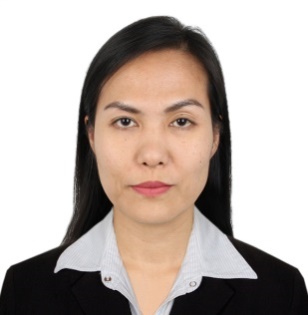        				  Al Qadisia Al Nahda, Sharjah, UAEELIZABETH.380366@2freemail.comMobile: Whatsapp +971504753686 / +919979971283Certified Medical Coding Specialist (AHIMA and AAPC Certified) for almost 7 years, with excellent understanding of medications, medical terminology (Philippines Registered Nurse/Minnesota Board of Nursing Licensure Passer) as well as medical necessities with regard to laboratory, radiology and other diagnostic work up. Possess high proficiency in Outpatient, Emergency, Inpatient coding, Denials and Resubmission.PROFESSIONAL EXPERIENCEUST Global    Medical Coding Specialist					July 31, 2017 – May 2018Medicare Advantage (Risk Adjustment) CoderAffordable Care (HIX) CoderGULF-HRA, United Arab Emirates	   Medical Coding Specialist				             Feb. 7, 2014 – Feb. 7, 2017Coder for Government and Private Facilities in UAEOutpatient Department CodingEmergency Department CodingObservation/Same Day Surgery CodingAcute Care Inpatient CodingLong-Term care Inpatient CodingResubmissionBillingDiagnoses, EM, CPT Procedure CodingUnited Health Group, Taguig City Philippines   Medical Coding Specialist					Sept. 10, 2012 – Jan. 27, 2014Coder under Optum and United Health CareOutpatient Department HCC/HCC RX CodingInpatient Department HCC/HCC RX CodingSCORP, Pampanga Philippines (SourceHov)   Medical Coding Specialist					July 4, 2011 – August 20, 2012Coder under LexicodeOutpatient Department CodingEmergency Department CodingAncillary Department CodingRUST (Medical Review for Medical Management and Procedures)RURAL HEALTH UNIT, Olongapo City Philippines	    Community Health Nurse					Jan. 10, 2010 – Jan. 2011Conducted Home Visits to determine patient and family needsDeveloped Health care plans for providing nursing services and treatments Helped the community health care team by conducting assessment, formulating health care plans, and providing health care managementProvided health information to families regarding maintaining health and prevention of diseases through health teachings regarding matters related to individual and community welfare.Participated in conducting immunization and other health related programs.Zambales War Against Poverty (ZWAP) Foundation, Zambales Philippines    Nurse-in-Charge/Pharmacy-In-Charge			Mar. 02, 2009 – Mar. 17, 2010Maintained records, such as pharmacy files, inventories, client files, receipts, and timesheetsProvide information and advice regarding drug interactions, side effects, dosage, and proper medication storageReviewed prescriptions and dispensed medications as prescribed by physiciansAdvised customers on the selection of medication brands, medical equipment, or healthcare suppliesManaged pharmacy operations, supervised and trained pharmacy support staffProvided blood pressure and blood sugar monitoring for the consumers    Animal Bite Nurse Provided initial treatment such as proper wound assessment and careProper calculation of dosages, administration, and advice regarding Anti-Rabies vaccine and ImmunoglobulinConducted health teachings regarding proper wound care and follow up, and the importance of seeking for doctor’s treatmentKEY SKILLSProficient skills in the execution of facility coding, physician coding, outpatient coding, emergency coding, and inpatient coding  Abilities in using Computer programs specifically Microsoft software applicationsKnowledgeable in different areas like Anatomy & Physiology, Pharmacology, Advanced Medical Terminology, and other related medical informationPossesses knowledge of utmost quality related to medical coding methods and guidelines, including DRGs, ICD-9, HCPCS, CPT, ICD-10 and PCSAbility to communicate in a professional and impelling manner EDUCATIONBachelor of Science in NursingGordon College, Olongapo City Philippines				2008 GraduateMedical Coding TrainingScorp Philippines							September 2011CERTIFICATIONSCCS (Certified Coding Specialist - AHIMA) - Valid Until December 2019CCS-P (Certified Coding Specialist Physician Based - AHIMA) - Valid Until December 2019CPC (Certified Professional Coder - AAPC) - 0Valid Until November 2019Registered Nurse - PhilippinesSince 2008 - ActiveRegistered Nurse Minnesota Board of Nursing - USASince 2010 - ActiveOBJECTIVETo work in a reputable company which will provide challenges, opportunities for growth and advancementTo enhance my coding abilities with the application of accurate coding guidelines and proper utilization of different coding materials and programsTo utilize and expand my knowledge regarding medical terminologies, medications, anatomy and physiology, and medical proceduresTo expand my knowledge with regular medical coding and other health related trainingsTo utilize my nursing knowledge to other health related fieldPERSONAL BACKGROUNDBirth Date					: November 30, 1984Age						: 33Gender					: FemaleCivil Status					: MarriedNationality					: Filipino * Character References available upon request.